 МЕМОРИ-БОКС «ПО ДОРОГАМ КАК ПО НОТАМ»Цель: ознакомление слушателей с приемами организации совместной игровой деятельности дошкольников с использованием мемори-бокса.
Вопросы для обсуждения:Разновидности совместной игровой деятельности детей и взрослых в детском саду.Формирование у детей представлений о правилах дорожного движения (ПДД) посредством совместной игровой деятельности.Уважаемые коллеги, предлагаем вашему вниманию, многофункциональное пособие мемори-бокс содержащие игровые упражнения по ПДД. 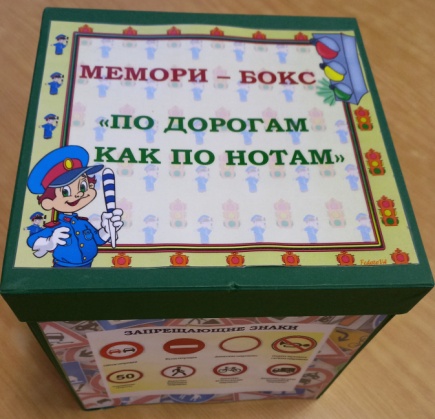 Работа с ними позволяет взаимодействовать детям в группах, развивает коммуникативные умения и навыки, способствует умению решать проблемные ситуации самостоятельно, доказывать правоту и уметь договариваться, развивать творческое и логическое мышление.Мемори-бокс представляет собой три куба разного размера, которые вложены друг в друга и последовательно раскрываются, сняв крышку.   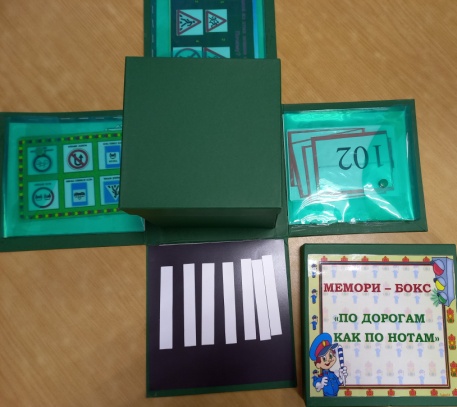 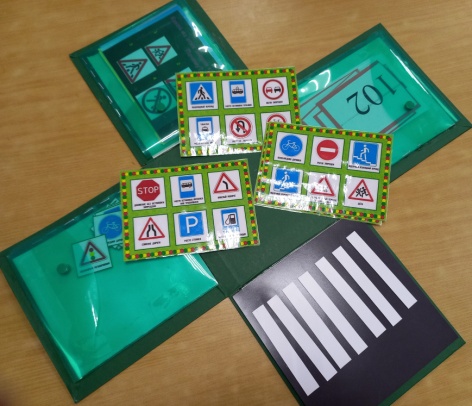     Открыв первый куб,   в конвертах большого куба вы найдете следующие варианты игр:«Дорожное  лото».  Цель игры: Формировать знания детей о дорожных знаках. Формировать умение детей  работать в команде.Правила игры: Играть в нее могут  до 5 воспитанников. Представлены 4 игровые карточки и разрезные фишки.Ход игры:«Четвертый лишний». Цель игры:   Правила игры: Играть в нее могут  2-5 воспитанников. Представлены   игровые карточки.Ход игры: Игрокам предлагается назвать лишний знак или участника дорожного движения.«Как позвать на помощь». Цель игры:   Правила игры: Играть в нее могут  2- 4 воспитанников. Представлены   игровые карточки.Ход игры: Игра рассчитана для детей старшего возраста. Детям предлагается изображение машин аварийных служб и играющий должен найти картинку с нужными цифрами. Набирая которые, специально обученные люди придут на помощь.«Зебра».  Цель игры:   Правила игры: Играть в нее могут  2  воспитанника. Представлены   игровые карточки.Ход игры: Участники по очереди выкладывают дорожный переход. 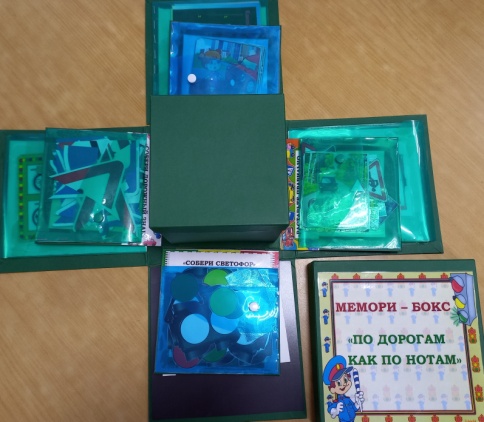 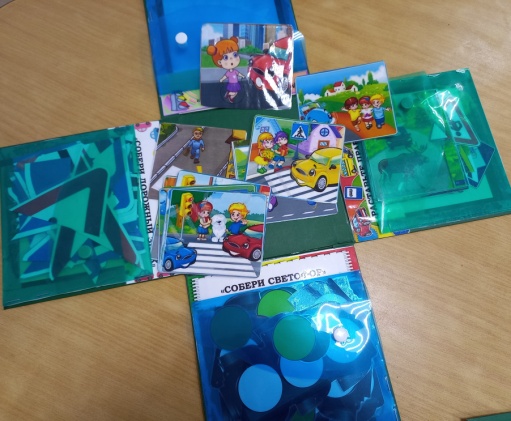 В конвертах среднего куба представлены следующие варианты игр:"Верно-неверно".Цель игры:   Правила игры: Играть в нее могут  2-5 воспитанников. Представлены   игровые карточки.Ход игры:  Игроки распределяют персонажи на картинке и каждый рассказывает о том, кто как поступает, правильно или неправильно.  "Разрезные знаки".  Цель игры:   Правила игры: Играть в нее могут  2-5 воспитанников. Представлены   игровые карточки.Ход игры: Детям предлагается  вспомнить знаки дорожного движения, а затем по образцу собрать разрезные знаки. 2-й вариант игры, предлагается собрать знаки по памяти."Учим дорожные знаки.Цель игры:   Правила игры: Играть в нее могут  2-5 воспитанников. Представлены   игровые карточки.Ход игры:  Игроки делят большие карточки поровну. Ведущий по очереди показывает карточки с дорожными знаками, игрок которому она подходит, забирает знак, кладет в правый верхний угол и рассказывает, как называется этот знак, в каких ситуациях применяется. Выигрывает тот, кто правильно подберет знак к ситуациям и сможет это объяснить. «Я грамотный пешеход». Цель игры:   Правила игры: Играть в нее могут  2-5 воспитанников. Представлены   игровые карточки.Ход игры: Участнику предлагается сначала рассмотреть опасные ситуации, которые могут случиться на дороге; назвать их правильно, затем самостоятельно найти нужный знак в соответствии с ситуацией на карточке.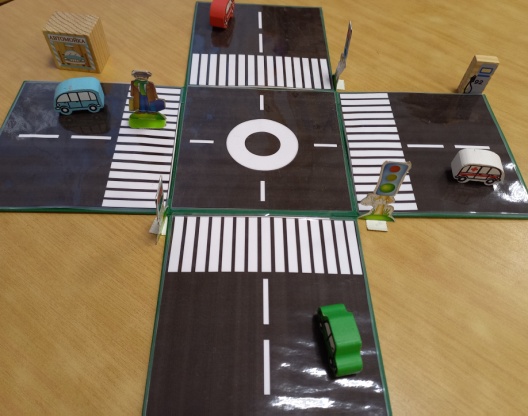  Малый куб содержит игровое поле и карточки-ситуации «Безопасный город»Цель игры:  дать представление о том, как важно правильно ходить и ездить по городу, развивать способность воспринимать реальный мир города, закреплять знания детей о дорожных знаках и правилах дорожного движения. Правила игры: В игру играют дети с 5 лет и старше. Играющих до 4-х человек. Материал: игровое поле, фигурки пешеходов, дорожные знаки, светофоры, транспортные средства. Ход игры: Перед началом нужно выбрать ведущего. Им может стать взрослый. Ведущий расставляет по «городу» дорожные знаки, определяет места остановок автобуса; он же управляет светофором. Остальные игроки берут себе фигурки человечков и распределяют между собой транспортные средства. Пусть кто-то будет водителем автобуса, кто-то продавцом в супермаркете, кто-то строителем парка, кто-то учеником в школе. Ваши роли ограничены только вашей фантазией. Дальше, перемещаемся по городу согласно игровой ситуации. Пешеходы по тротуарам, автомобили по проезжей части. Причем, водитель автомобиля может брать с собой пассажиров, например, подвести друзей. А, оставив автомобиль, скажем, на стоянке, водитель превращается в пешехода. А еще можно подождать автобус на остановке и ехать большой компанией. Зеленый кружок (подземный переход) позволяет вам быстро и безопасно перейти на другую сторону улицы. Участники, ориентируясь по нарисованной ситуации, проводят своих персонажей по игровому полю, соблюдая все правила дорожного движения.Решив проблемную ситуацию, дети смогут поиграть, почувствовав себя в роли настоящих профессионалов, устроив чемпионат среди друзей.Авторская разработка мемори-бокс, позволяет детям проявлять самостоятельность и инициативность в выборе игрового и познавательного материала.В процессе работы с мемори-боксом,  дети учатся взаимодействовать между собой, учитывая интересы товарищей.Мемери-бокс подойдёт для игры в мини-группе с участием взрослого. Каждую тему педагог будет разбирать с детьми в рамках совместной деятельности. Закреплять материал дети смогут самостоятельно. Также мемори-бокс подойдёт для занятий в группах комбинированной направленности. Главное включить задания под силу каждому.